MODULO Dl RICHIESTAFORNITURA IN COMODATO D’USO DEI LIBRI Dl TESTOAnno Scolastico 2021/2022Al Dirigente scolasticoIstituto Comprensivo Lina MandelliUsmate VelateIl sottoscritto______________________________________________________consapevole che chiunque rilascia dichiarazioni mendaci è punito ai sensi del codice penale e delle leggi speciali in materia, ai sensi e per gli effetti dell'art. 46 D.P.R. n. 445/2000 DICHIARAGeneralità del richiedenteResidenza anagraficaGeneralità dello studente destinatario	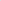 Residenza anagrafica dello studente destinatario                    Data	                                                                                                                               Firma del richiedente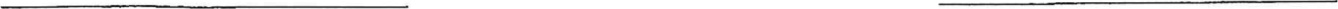 Il sottoscritto dichiara di non godere di analoghe forme di sostegno relative all’acquisto o al comodato d’uso di libri di testo e di essere a conoscenza delle sanzioni penali previste dall'art. 76 del D.P.R. 28.12.2000 n. 445, in caso di dichiarazioni mendaci rese in sede di autocertificazione.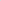 	Data	Firma del richiedente____________                                                               _____________________Il sottoscritto è stato informato che i suoi dati saranno trattati nell’osservanza del D.Lgs. 196/2003 e ss.mm.ii. e del Regolamento (UE) 2016/679  in maniera informatizzata e/o manuale per procedere ai necessari adempimenti e verifiche relativi al procedimento di comodato d’uso dei libri di testo — anno scolastico 2021/2022.	Data	Firma del richiedente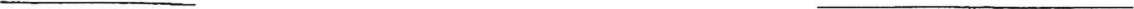 Il sottoscritto allega alla presente domanda: Dichiarazione ISEE relativa ai redditi dell’anno precedente; Copia documento riconoscimento valido.e dichiara inoltre: di conservare con cura i libri in comodato;l’impegno a restituire i libri alla scadenza stabilita o in caso di trasferimento ad altra scuola;l’impegno a risarcire la scuola in caso di deterioramento o smarrimento o non restituzione dei testi.	Data	Firma del richiedenteNOMECOGNOMECOGNOMECOGNOMELuogo e data di nascitaLuogo e data di nascitaCODICE FISCALECODICE FISCALEVIA/PIAZZA N. CIVICOTELEFONOCOMUNEPROVINCIANOMENOMENOMENOMENOMENOMENOMECOGNOMECOGNOMECOGNOMECOGNOMECOGNOMECOGNOMECOGNOMECOGNOMECOGNOMECOGNOMELUOGO Dl NASCITALUOGO Dl NASCITALUOGO Dl NASCITALUOGO Dl NASCITALUOGO Dl NASCITALUOGO Dl NASCITALUOGO Dl NASCITADATA Dl NASCITADATA Dl NASCITADATA Dl NASCITADATA Dl NASCITADATA Dl NASCITADATA Dl NASCITADATA Dl NASCITADATA Dl NASCITADATA Dl NASCITADATA Dl NASCITACODICE FISCALEVIA/PIAZZAN. CIVICOCOMUNEClasse che sarà frequentata nell'a.s. 2021/2022CLASSE ….     SEZ.   ..…Scuola Secondaria I Grado “B. Luini” – Via B. Luini, 2 20865 Usmate Velate